Week of  ____________________________        	     Coordinator _________________________     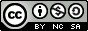 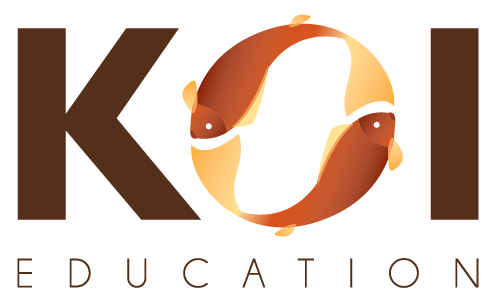 Week of  ____________________________        	     Coordinator _________________________     Student NameGoalMondayTuesdayWednesdayThursdayFridayWeekly Average1. 2. 3.4.5.6. 7.8.9.10.Student NameGoalMondayTuesdayWednesdayThursdayFridayWeekly Average1. 2. 3.4.5.6. 7.8.9.10.